25.07.22  Конкурс Топблог 2022.Администратор нашего сообщества прошла в полуфинал конкурса Топблог2022. Поздравляем и желаем удачи в дальнейших испытаниях!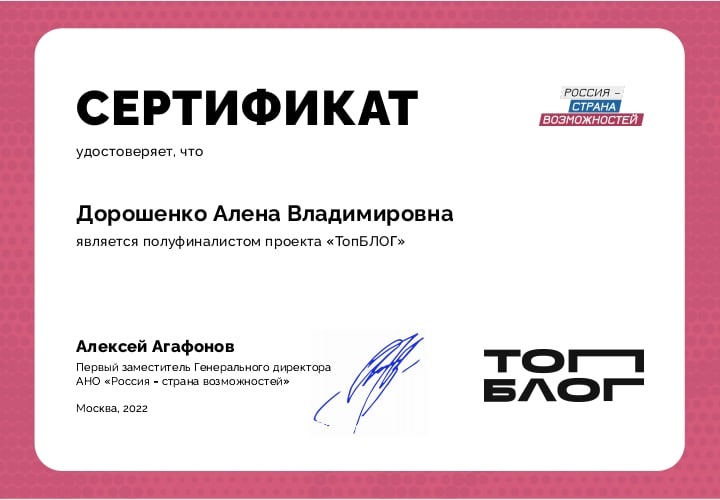 